KérelemEzúton szeretném kérni a 2_______/2________ tanév _____________ félévében kedvezményes tanulmányi rend keretében teljesíthessem az alábbi tantárgy(ak)at:IndokolásIndokaim a következők:____________________________________________________________________________________________________________________________________________________________________________________________________________________________________________________________________________________________________________________________________________________Budapest, 2_____________________________________________________hallgató aláírása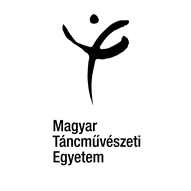 Kedvezményes tanulmányi rend kérelemIkt. _________________Hallgató neve:Hallgató neve:Évfolyam:Szak:Szakirány:Szakirány:Neptunkód:Finanszírozás:  Állami öszt./tám.  Ktg/Önkölt.Finanszírozás:  Állami öszt./tám.  Ktg/Önkölt.Munkarend:  nappali  estiTelefonszám:Telefonszám:Értesítési cím:Értesítési cím:Értesítési cím:Tárgy kódja:Tárgy neve:Kedvezmény formája:Oktató egyetértése, aláírása